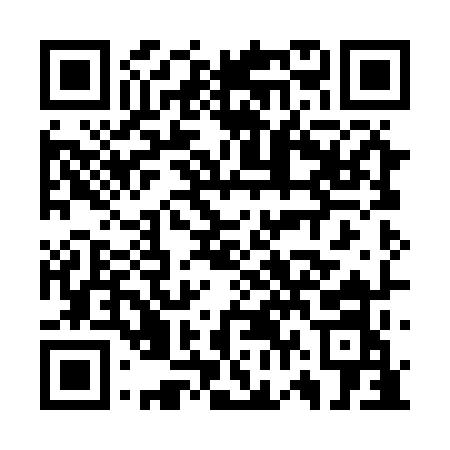 Prayer times for Harbour Breton, Newfoundland and Labrador, CanadaWed 1 May 2024 - Fri 31 May 2024High Latitude Method: Angle Based RulePrayer Calculation Method: Islamic Society of North AmericaAsar Calculation Method: HanafiPrayer times provided by https://www.salahtimes.comDateDayFajrSunriseDhuhrAsrMaghribIsha1Wed4:145:561:106:138:2610:072Thu4:125:541:106:148:2710:093Fri4:105:521:106:158:2910:124Sat4:085:511:106:168:3010:145Sun4:055:491:106:178:3110:166Mon4:035:481:106:178:3310:187Tue4:015:461:106:188:3410:208Wed3:595:451:106:198:3510:229Thu3:575:441:106:208:3710:2410Fri3:555:421:106:218:3810:2611Sat3:535:411:106:218:3910:2812Sun3:505:391:106:228:4010:3013Mon3:485:381:106:238:4210:3214Tue3:465:371:106:248:4310:3415Wed3:445:361:106:248:4410:3616Thu3:425:341:106:258:4610:3817Fri3:405:331:106:268:4710:4018Sat3:385:321:106:278:4810:4219Sun3:365:311:106:278:4910:4420Mon3:355:301:106:288:5010:4621Tue3:335:291:106:298:5210:4822Wed3:315:281:106:298:5310:5023Thu3:295:271:106:308:5410:5224Fri3:275:261:106:318:5510:5425Sat3:265:251:106:318:5610:5626Sun3:245:241:106:328:5710:5827Mon3:235:231:116:338:5810:5928Tue3:215:231:116:338:5911:0129Wed3:195:221:116:349:0011:0330Thu3:185:211:116:359:0111:0531Fri3:175:201:116:359:0211:06